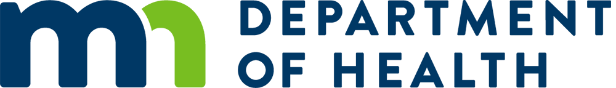 Critical to Quality Tree (CTQ Tree) WorksheetInstructionsIdentify a process, product, or service, and a customer(s) associated with that process, product, or service.Identify one of your customer’s critical needs related to that process/product/service.Identify your customer’s wants/requirements related to his/her need. These are factors that must exist for customers to be satisfied or understand what they need to do to get what they need.Identify potential performance standards (i.e., how will you know you are meeting your customer’s wants/requirements?). Tip: Continue branching until you reach a measure.Minnesota Department of Health
Center for Public Health Practice
PO Box 64975  St. Paul, MN 55164-0975
651-201-3880  health.ophp@state.mn.us 
www.health.state.mn.us Revised December 2017To obtain this information in a different format, call: 651-201-3880. Printed on recycled paper.ExampleNeed: I need my paycheckCustomer Want/Requirement: On timePerformance Standard/Requirement: Payday scheduleNext year’s payday schedule available by October of previous yearAuto-populated into employees’ electronic calendarsCustomer Want/Requirement: AccuratePerformance Standard/Requirement: % paychecks inaccurateCustomer Want/Requirement: AutomatedPerformance Standard/Requirement: Direct depositAbility to add/delete direct deposit via employee portalPerformance Standard/Requirement: Exception-based time reporting% employees using exception-based time reporting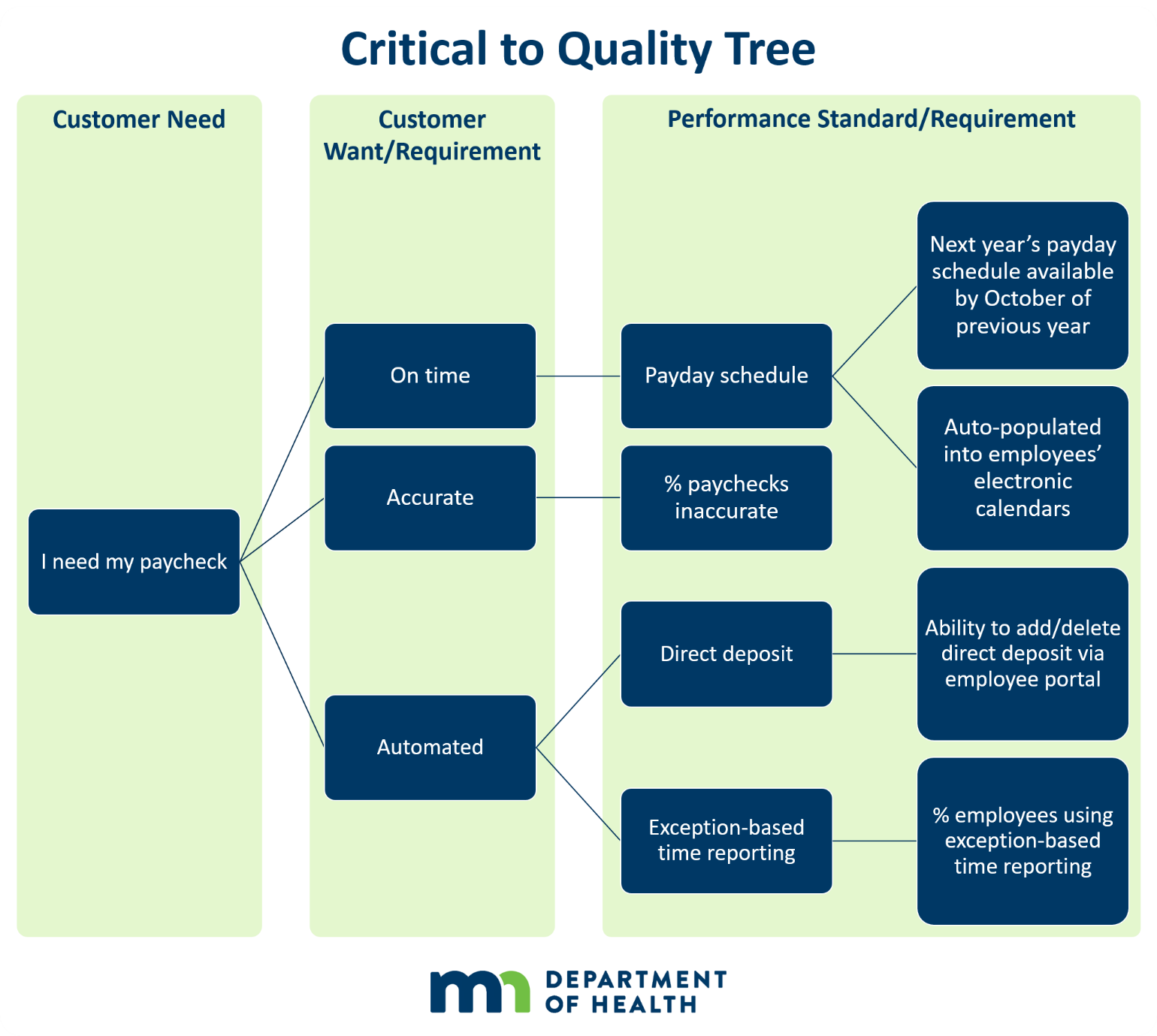 Process/Product/ServiceCustomer(s)